Reception Home LearningWeek 14Day 1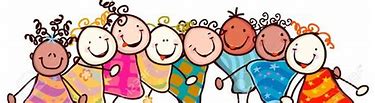 A big well done from all your Early Years Teachers!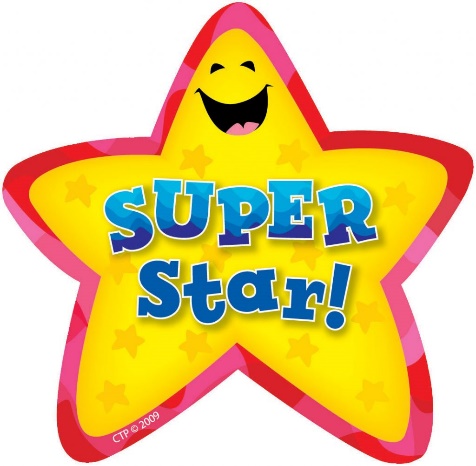 Remember, if you want to share any of the busy things you are doing at home with your Teachers, be sure to tag us on Twitter by using: @pinkclass18 and @devrainbow and @redclassdevMonday 6th July 2020Reception  Work to support your child at home  PHONICSBelow are some examples of how you can support your child at home with their phonics knowledge.  Children learn best with daily practise and by repeating the learning.This week we are going to practise sounds we have learnt and try and write some words using the sounds we know! Each day there will be a set of sound for you to practise saying, writing words and reading. Set 1 and set 2 sounds: S,  a,  t,  p,  i,  n, m, dSay each sound in the words to help you read them.Challenge - can you say each word in a sentence?An even bigger challenge, can you write a sentence using each of the words you read? You need to practise these tricky words every day so that you can read and write them:-the, to, I, go, no, he, she, we, me, beAlphablocks is a great website to support with phonics and with how to pronounce the sounds https://www.bbc.co.uk/cbeebies/shows/alphablocks         https://new.phonicsplay.co.uk/You can log into phonics play for free using:         Username: march20             Password: homeMonday 6th July 2020Work to support your child at home- LITERACYThis week we are going to practise our handwriting! Each day there will be a set of letters for you to practise writing. On the next page you will find some letters from the ‘curl family’. Use the red dot and arrow to remind yourself where to start forming the letter. If you cannot print off the pages, do not worry- ask your adult to draw lines in your book or a piece of paper and practise forming your letters there- remember to sit your letters on the line and keep practising the letters you find challenging!Curly loop letters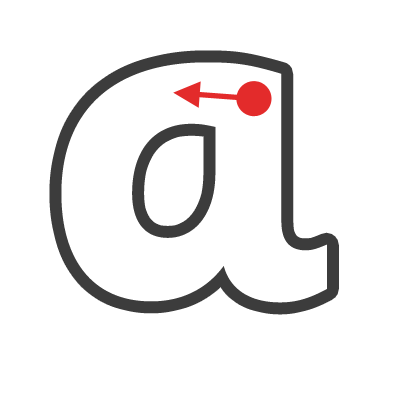 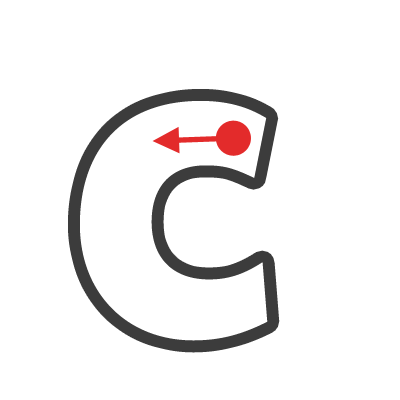 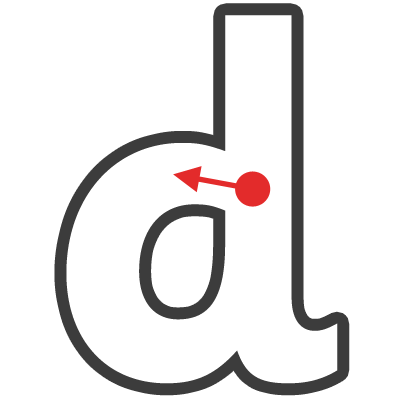 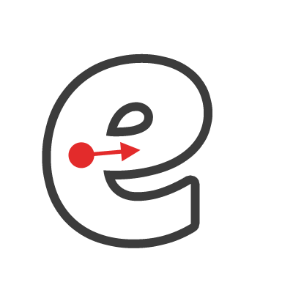 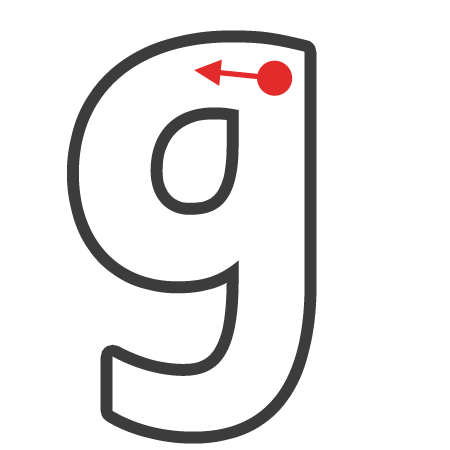 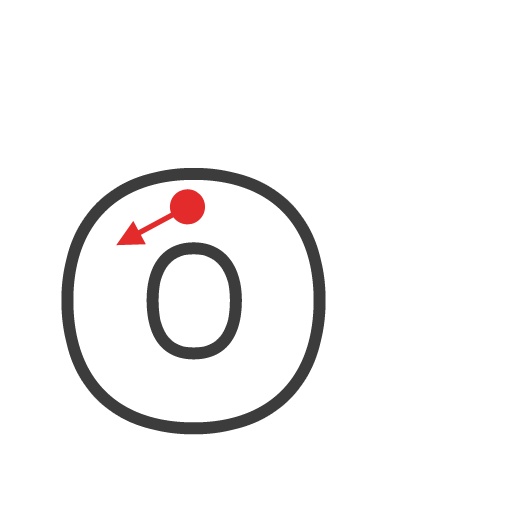 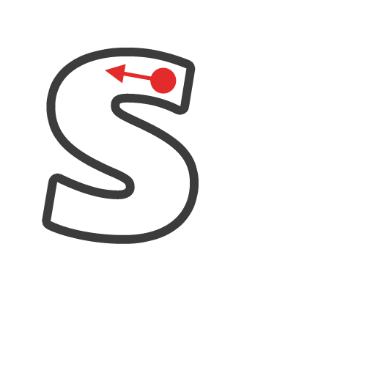 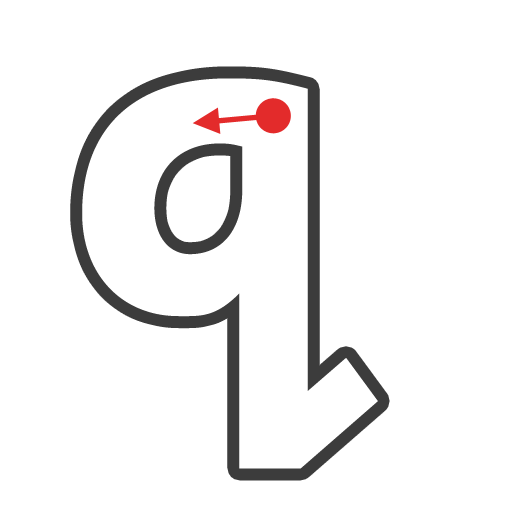 Monday 6th July 2020Reception Work to support your child at home  MATHS- additionThis week we are going back to look at addition +.  Your child has been working on this strategy throughout their time in Reception.  Now we are using them to start problem solving.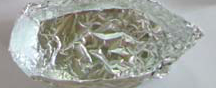 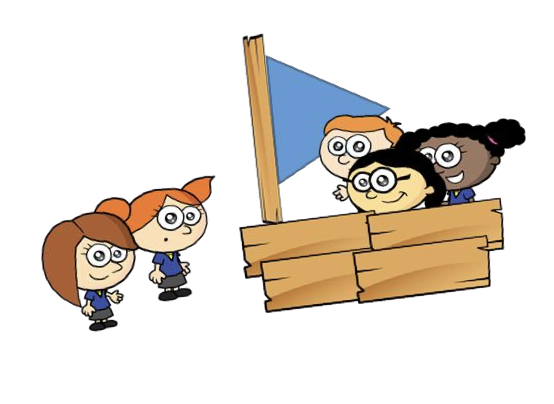 FREE FLOW -ACTIVITES     PSED                 Monday 6th July 2020INSIDE OUT This is the start of a new week and we will be focussing on our emotions. Emotions are how we feel, it’s all about having different feelings.Click on the link below and see if you guess the different types of emotions.https://www.youtube.com/watch?v=dOkyKyVFnSs Have you felt some of these emotions?Draw a picture to show one of these emotions that you have had.Remember it is okay to feel different emotions when things happen, sometimes they can make you happy and sometimes they can make you sad. Think of time you felt a happy emotion.Think of a time you felt a sad emotion.What emotion are you feeling right now?s, a, t, pat, a, sat, pat, tap, sap, asiit, is, sit, sat, pit, tip, pip, sipnan, in, nip, pan, pin, tin, tan, napmam, man, mam, mat, map, Pam, Tim, Samddad, and, sad, dim, dip, din, did, SidThe C curl family        The C curl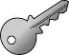 The C curl family        The C curlcStart at the top – but not too high up!         Curl round to sit on the lineoMake a C curlAnd curl to join it upaMake a C curlBack up to the startDown to the line and flick dMake a C curlStraight up to the topBack down to the line and flickgMake a C curlBack up to the startAll the way down to a long curly tailqMake a C curlBack the startAll the way down to a long straight tail and flicksMake a squashed C curlCurl back again to sit on the lineestart with a linecurl it round into a C curl